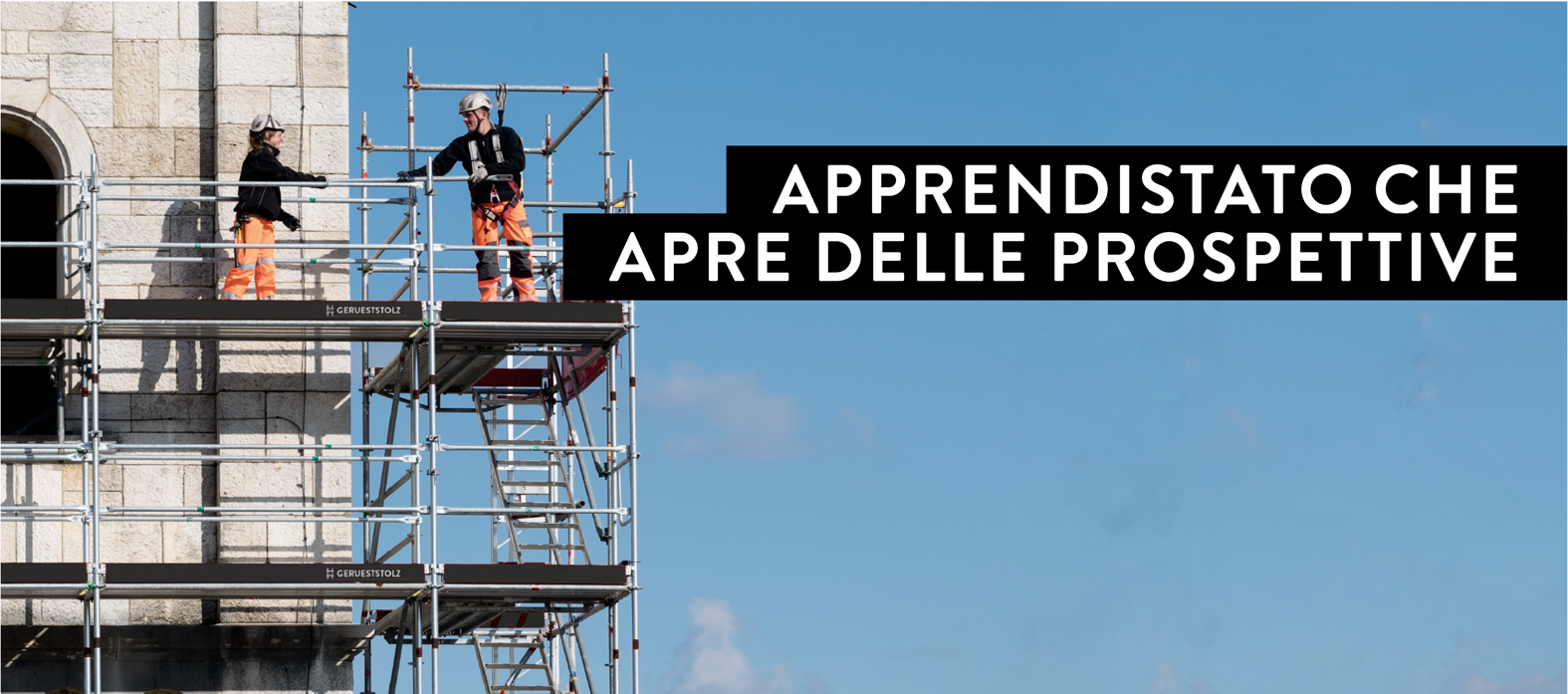 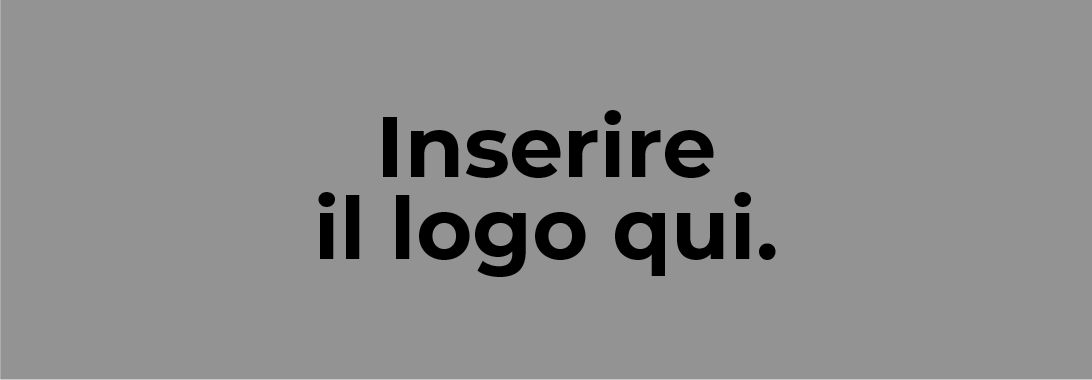 presso <nome dell'azienda, località>.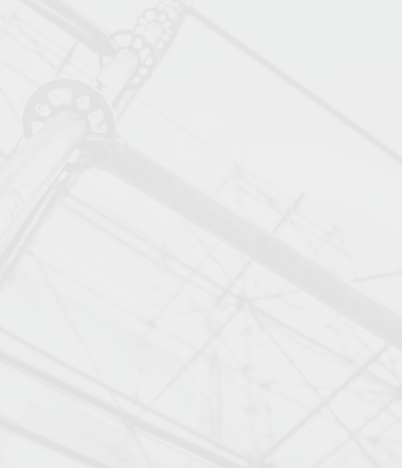 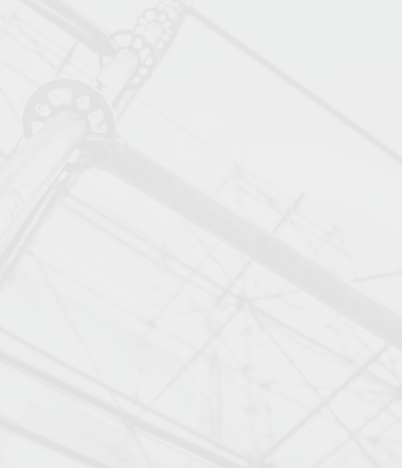 Attività nel settore della costruzione di ponteggi–	Organizzazione precisa degli ordini, dall'accettazione alla fatturazione finale–	Calcoli di statica, carichi da vento, uso di materiali e soluzioni speciali–	Progettazione di costruzioni di ponteggi in calcestruzzo–	Collaborazione con architetti, capicantiere e proprietari di edifici–	Logistica di stoccaggio, logistica dei trasporti, pianificazione del lavoro, utilizzo di manodopera, materiali e veicoli–	Montaggio, installazione e smontaggio di ponteggi, applicazioni speciali–	Considerazione degli aspetti di sicurezza, conformità ai requisiti legali, pianificazione e controllo della sicurezzaRequisiti per i ponteggiatoriAffidabilità e senso di responsabilitàAttitudine al lavoro di squadraAbilità, forma fisica, coraggio e mancanza di vertiginiAbilità manuale e capacità di improvvisareCapacità di visualizzare lo spazio e di pensare in numeriApprezzare il lavoro all'aria apertaCompetenze praticheLa vostra candidaturaSi prega di inviare la candidatura completa a: Azienda di ponteggi, persona di contatto, via, località o per e-mail a info@azienda.ch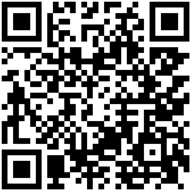 Per eventuali domande, si prega di contattare il <signor/signora, persona di contatto> al numero +41 00 123 45 67. 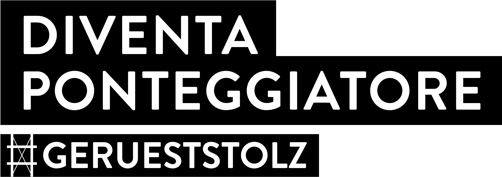 